Minutes 8/13/2014Elections:John Stuewe from Dell will co-chair with MarkVote on V2 Mezz CardThere are still some questions and revisions potential, but the vendors need to start implementation.  We’ll do a minor revision after vendors start implementing and uncover any more unknowns that need to be fixed.  Major feedback was from Mellanox with a concern of PCB thickness (2mm vs. 1.67mm) for high-speed signal integrity with 100Gb NIC (4x25).  Intel mentioned there were a few questions that might result in a few tweaks as well.Vote of the people dialed in.  Majority “Yes”. Aaron – YesAlan – YesBenoit – YesChad – YesDavid – YesErwin – YesHank – NoJean-Marie – YesJohn – Yes (Mellanox, with concern about PCB implementation)Iam – YesRAX – Yes (Rackspace)Somu – Yes (Rackspace)Waltex – YesWes Hale –  (already voted, emulex)Jonathon2 – 650 – Facebook714-662- - Emulex650-804-4953 – Facebook – Yes210—312-4000 – 631-942-3763 – already voted886 913615189 – 254-696-2056 – already voted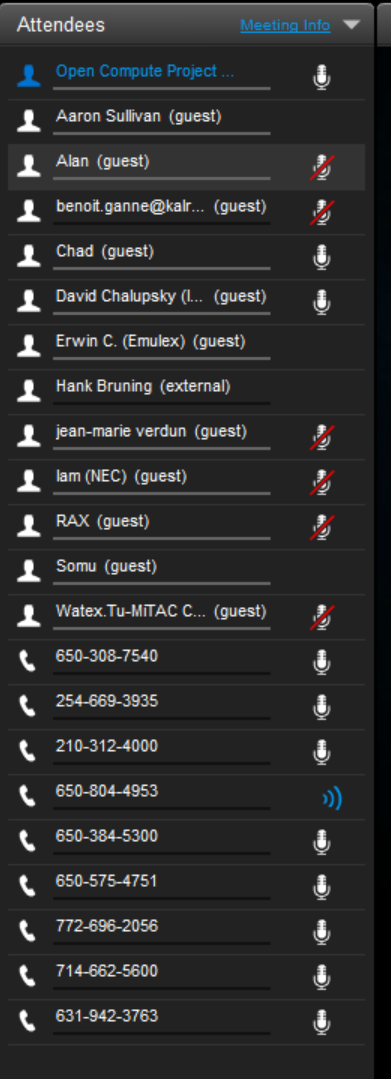 